Parce qu’il souhaite maintenir un bon niveau de qualité de service, EPSAT Vosges, service de santé au travail interentrerprises, souhaite intégrer 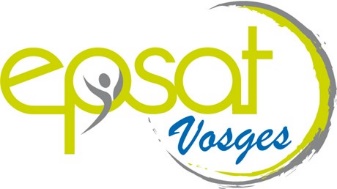 un·e Médecin du Travail et/ou Médecin Collaborateur.triceen CDI à temps plein ou temps partielMobilisés autour de la Prévention en milieu professionnel, nous déployons un ensemble d’actions portées par une vaste équipe pluridisciplinaire, visant à améliorer les conditions de travail, à surveiller et à préserver la santé physique et mentale des travailleurs tout au long de leur parcours professionnel et à contribuer à la traçabilité des expositions professionnelles et à la veille sanitaire.Notre équipe d‘une vingtaine de Médecins du travail bénéficie aujourd’hui de moyens structurés et modernes lui permettant d’assurer ses missions dans des conditions de travail favorables, alliant sérieux, professionnalisme et souplesse de fonctionnement. Ceci se traduisant par :Un service dynamique et novateur, engagé dans une réorganisation interneUne grande diversité des secteurs suivis (industriel, BTP, médico-social, tourisme, artisanat, tertiaire…)La présence d’une équipe pluridisciplinaire jeune et étoffée (25 assistant·e·s techniques, 18 Infirmier·e·s en Santé au travail, 6 ergonomes, 3 chimistes, 1 psychologue, 1 chargée de communication)  De nombreuses actions préventives sur le terrain (dont en milieu d’apprentissage) Des réunions régulières pluridisciplinaires, par secteur géographique et groupe de pairs Un site internet riche et actualiséDes conditions salariales avantageuses Si vous vous reconnaissez dans ces valeurs ou souhaitez davantage d’informations, merci d’adresser votre candidature à amandine.esquis@epsatvosges.fr ou appeler le 07.56.05.60.46